Anima Phonics Progression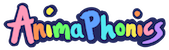 ReceptionUnit 1: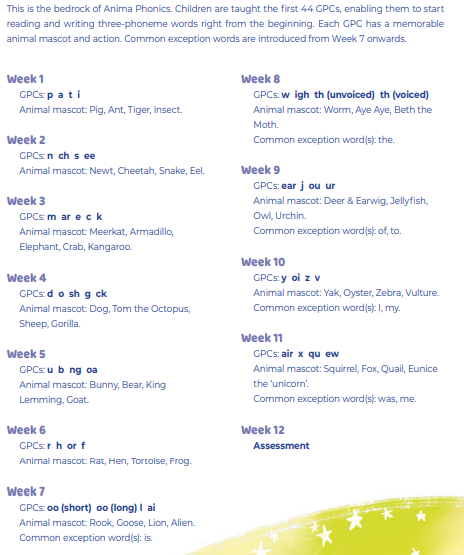 Unit 2: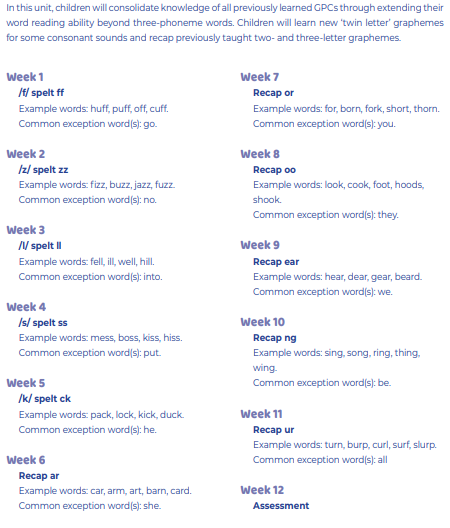 Unit 3: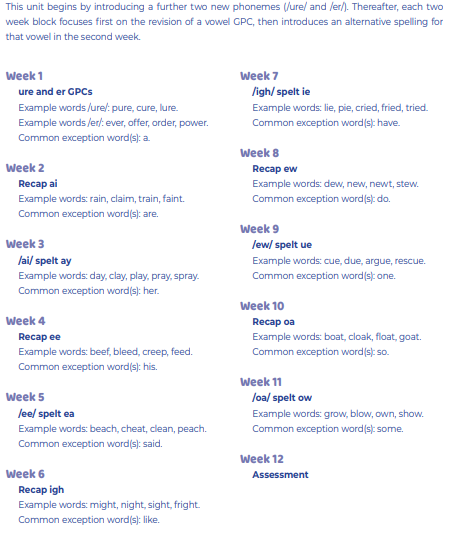 Year 1Unit 4: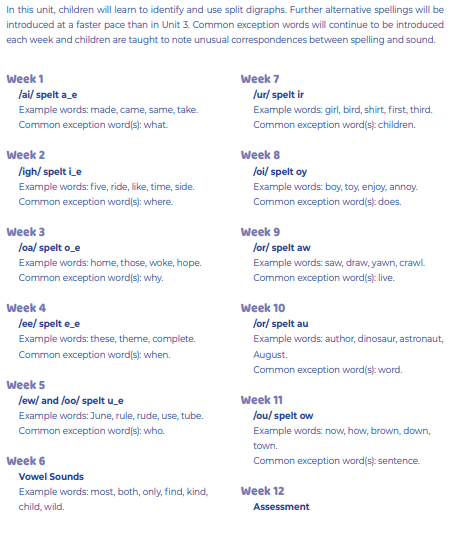 Unit 5: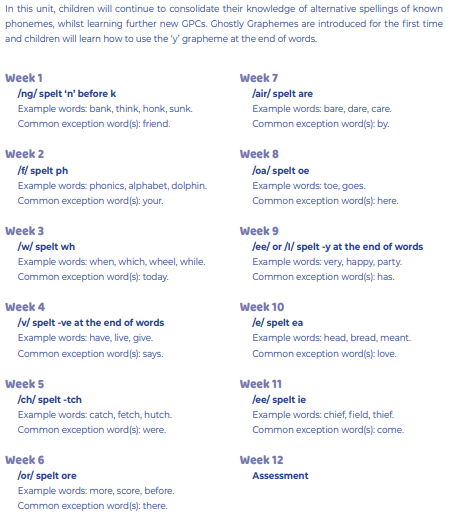 Unit 6: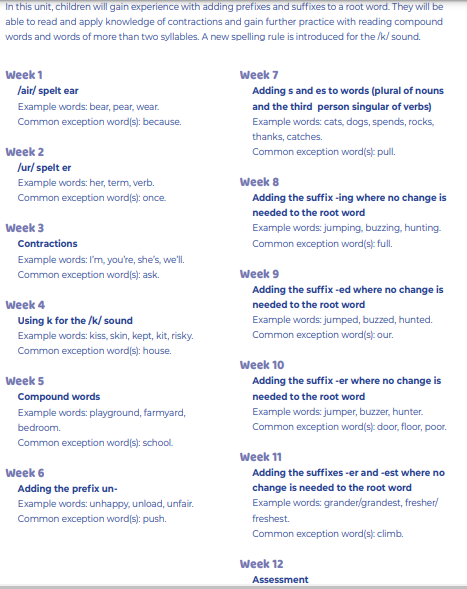 Year 2Unit 7: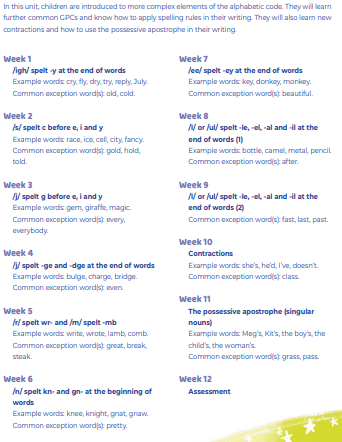 Unit 8: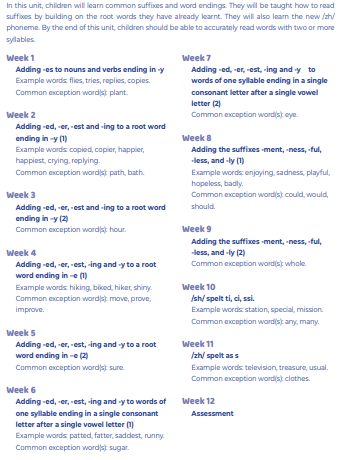 Unit 9: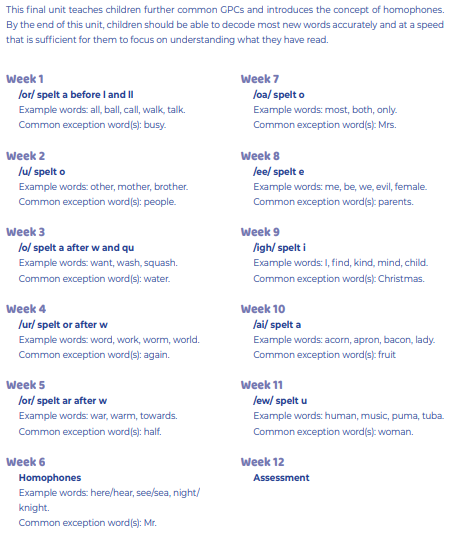 